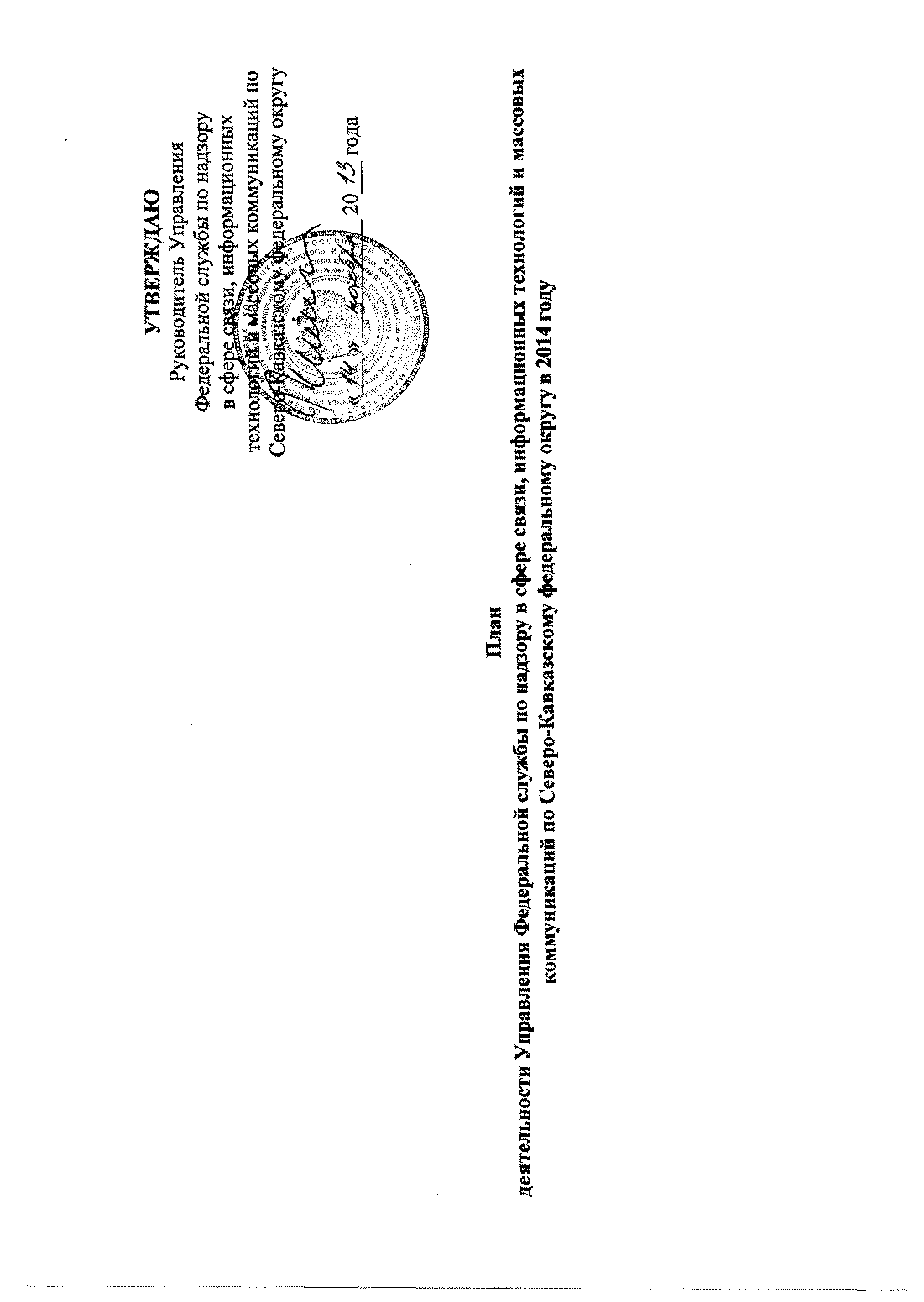 I. Выполнение основных задач и функцийI.I. Государственный контроль (надзор)1. Организация и проведение плановых проверок  юридических лиц (их филиалов, представительств, обособленных подразделений) и индивидуальных предпринимателейВ СООТВЕТСТВИИ С ПЛАНОМ ПРОВЕДЕНИЯ ПЛАНОВЫХ ПРОВЕРОК юридических лиц (их филиалов, представительств, обособленных подразделений) и индивидуальных предпринимателей УПРАВЛЕНИЯ ФЕДЕРАЛЬНОЙ СЛУЖБЫ ПО НАДЗОРУ В СФЕРЕ СВЯЗИ, ИНФОРМАЦИОННЫХ ТЕХНОЛОГИЙ И МАССОВЫХ КОММУНИКАЦИЙ ПО УПРАВЛЕНИЯ ФЕДЕРАЛЬНОЙ СЛУЖБЫ ПО НАДЗОРУ В СФЕРЕ СВЯЗИ, ИНФОРМАЦИОННЫХ ТЕХНОЛОГИЙ И МАССОВЫХ КОММУНИКАЦИЙ ПО СЕВЕРО-КАВКАЗСКОМУ ФЕДЕРАЛЬНОМУ ОКРУГУ В 2014 ГОДУ, УТВЕРЖДЕННЫМ ПРИКАЗОМ № 445 от 28.10.2013Всего запланировано плановых проверок на 2014 год:562. Организация и проведение мероприятий систематического наблюдения за исполнением обязательных требованийЗапланировано мероприятий систематического наблюдения на 2014 год: 2642.1. Осуществление контроля за соблюдением лицензиатами лицензионных требований в области телевизионного вещания и радиовещанияЗапланировано мероприятий систематического наблюдения на 2014 год: 242.2. Осуществление контроля за соблюдением законодательства Российской Федерации в сфере средств массовой информации, в том числе:проведение мероприятий по контролю (надзору) за соблюдением законодательства Российской Федерации о средствах массовой информации, при проведении которых не требуется взаимодействие уполномоченных на осуществление государственного контроля (надзора) органов с проверяемыми (контролируемыми) лицами;выявление нарушений, связанных с использованием средств массовой информации для осуществления экстремистской деятельности, пропаганды наркотиков, порнографии, культа насилия и жестокости, распространения материалов, содержащих нецензурную брань, и распространения информации о несовершеннолетних, пострадавших в результате противоправных действий (бездействия) (мониторинг СМИ)Запланировано мероприятий систематического наблюдения на 2014 год: 1802.3. Осуществление контроля за соблюдением обязательных требований в сфере связиОсуществление контроля за соблюдением владельцами лицензии (лицензий) на осуществление деятельности в области оказания услуг электросвязи установленных обязательных требований в области связи (кроме контроля за соблюдением пользователями радиочастотным спектром порядка, требований и условий, относящихся к использованию РЭС)Запланировано мероприятий систематического наблюдения на 2014 год: 8Осуществление контроля за соблюдением владельцами лицензии (лицензий) на осуществление деятельности в области оказания услуг связи с использованием радиочастотного спектра, порядка, требований и условий, относящихся к использованию РЭСЗапланировано мероприятий систематического наблюдения на 2014 год: 34Осуществление контроля за соблюдением пользователями радиочастотным спектром (не имеющими лицензий на осуществление деятельности в области оказания услуг связи) порядка, требований и условий, относящихся к использованию РЭСЗапланировано мероприятий систематического наблюдения на 2014год: 0Осуществление контроля за соблюдением владельцами лицензии (лицензий) на осуществление деятельности в области оказания услуг почтовой связи установленных обязательных требований в области почтовой связиЗапланировано мероприятий систематического наблюдения на 2014 год: 42.4. Осуществление контроля за соблюдением обязательных требований в сфере защиты прав субъектов персональных данных, в том числе:проведение мероприятий систематического наблюдения в сети Интернет по выявлению интернет-ресурсов, зарегистрированных в доменной зоне «ru», незаконно распространяющих персональные данные неограниченного круга лиц (предложения о покупке баз данных либо предоставление доступа к базам данных, содержащим персональные данные граждан;проведение мероприятий систематического наблюдения по выявлению в местах розничной торговли фактов незаконной реализации на физических носителях (CD – диски и т.п.) баз данных, содержащих персональные данные граждан Российской Федерации;проведение мероприятий систематического наблюдения в части оценки соответствия информации, размещаемой в общественных местах, на средствах наружной рекламы (билборды) и светодиодных экранах, требованиям законодательства Российской Федерации в области персональных данных.Северо-Кавказский федеральный округЗапланировано мероприятий систематического наблюдения на 2014 год: 143. Организация и проведение государственного контроля (надзора) за соблюдением организациями федеральной почтовой связи (ФГУП «Почта России») порядка фиксирования, хранения и представления информации о денежных операциях, подлежащих в соответствии с законодательством Российской Федерации контролю, а также организацией внутреннего контроля 4. Организация и проведение государственного контроля (надзора) за соответствием деятельности государственных и муниципальных органов исполнительной власти по обработке персональных данных требованиям законодательства Российской Федерации в области персональных данных I.II. Оказание государственных услуг. Разрешительная и регистрационная деятельностьI.III. Оказание государственных услуг. Ведение реестров в сфере массовых коммуникацийI.IV. Обеспечение ведения Реестра операторов, занимающих существенное положение в сети связи общего пользованияI.V. Ведение Реестра операторов, осуществляющих обработку персональных данныхI.VI. Планирование деятельности и подготовка отчетных документов II. Обеспечение выполнения задач и функций		1. Противодействие коррупции2. Информационное обеспечение деятельности3. Методическая работа4. Проведение конференций, сборов, семинаров5. Профессиональная подготовка6. Кадровая работа7. Финансовое обеспечение деятельностиРАЗДЕЛ ФОРМИРУЕТСЯ В СООТВЕТСВИИ С ФОРМАМИ, РЕАЛИЗОВАННЫМИ В ЕИС (НОВАЯ ПЛАТФОРМА) В ПОДСИСТЕМЕ ФИНАНСЫ – ФИНАНСОВОЕ ОБЕСПЕЧЕНИЕ ДЕЯТЕЛЬНОСТИ 28. Материально-техническое обеспечение деятельностиРАЗДЕЛ ФОРМИРУЕТСЯ В СООТВЕТСТВИИ С ФОРМАМИ, РЕАЛИЗОВАННЫМИ В ЕИС (ПЛАТФОРМА 1) В ПОДСИСТЕМЕ ПЛАНИРОВАНИЕ, ПОДРАЗДЕЛЕ ПЛАНИРОВЕНИЕ ДЕЯТЕЛЬНОСТИ ПО ОБЕСПЕЧЕНИЮ, ТИП МЕРОПРИЯТИЯ – «МАТЕРИАЛЬНО-ТЕХНИЧЕСКОЕ ОБЕСПЕЧЕНИЕ ДЕЯТЕЛЬНОСТИ»9. Прочие мероприятияНачальник отдела анализа и координации деятельности территориальных Управлений						А.А. Доронин№ п/п мероприятия№ ппСведения о проверяемом лицеСведения о проверяемом лицеСведения о проверяемом лицеСведения о проверяемом лицеСведения о проверяемом лицеСведения о проверяемом лицеЗапланированный срок проведения мероприятия Запланированный срок проведения мероприятия № п/п мероприятия№ ппПолное наименование проверяемого лицаИННОГРННомер лицензииТерритория вещанияВид деятельности№ п/п мероприятия№ ппПолное наименование проверяемого лицаИННОГРННомер лицензииТерритория вещанияВид деятельностиначалоокончание1234567891011.1Автономная некоммерческая организация "Светлоград ТВ"2617008860102260093733615046Ставропольский крайэфирное вещание09.01.201429.01.20141.215618Ставропольский крайэфирное вещание22.1Общество с ограниченной ответственностью "АСТУРИАС"2632052261102260163548423235Ставропольский край наземное эфирное вещание09.01.201429.01.201433.1Общество с ограниченной ответственностью "Н-радио"2635060447102260196415323550Ставропольский край наземное эфирное вещание04.02.201424.02.201444.1Общество с ограниченной ответственностью "Статус"2626030559102260122001423031Ставропольский край наземное эфирное вещание04.02.201424.02.20144.215476Ставропольский край наземное эфирное вещание55.1Общество с ограниченной ответственностью "Контакт"2609000787102260222358817101Ставропольский крайэфирное вещание04.03.201424.03.201466.1Общество с ограниченной ответственностью "Медиацентр"2611700345112265100452021917Ставропольский крайназемное эфирное вещание04.03.201424.03.201477.1Общество с ограниченной ответственностью "Зеленый Луг-КМВ"2632072910104260020243523526Ставропольский крайназемное эфирное вещание01.04.201426.04.201488.1Общество с ограниченной ответственностью "Ставрополь ТВ"2634085255109263500397724339Ставропольский край наземное эфирное вещание01.04.201426.04.20148.222792Ставропольский крайкабельное вещание99.1Общество с ограниченной ответственностью "Стар Медиа"2623800400111265100510323051Ставропольский крайназемное эфирное вещание06.05.201426.05.20141010.1Общество с ограниченной ответственностью Рекламно-информационное агентство "ЮГИНФОРМ"2632043041102260162142618859Ставропольский край региональное общедоступное06.05.201426.05.20141111.1Общество с ограниченной ответственностью "ИМИДЖ"2632056210102260161841217308Ставропольский край эфирное вещание05.06.201425.06.20141212.1Общество с ограниченной ответственностью "Медиа-М"2624030289107264600028323230Ставропольский край наземное эфирное вещание05.06.201425.06.201412.223554Ставропольский край наземное эфирное вещание1313.1Закрытое акционерное общество "Телерадиокомпания "СИФ"2628008774102260131640722608Ставропольский край наземное эфирное вещание01.07.201421.07.201413.214201Ставропольский край эфирное вещание13.321860Ставропольский крайназемное эфирное вещание1414.1Закрытое акционерное общество Рекламно-аналитическая служба «Л-Центр»2634032214102260195510022984Ставропольский край наземное эфирное вещание01.07.201421.07.20141515.1Общество с ограниченной ответственностью "Ставропольская Медиагруппа"2634069260106263502386822361Ставропольский край наземное эфирное вещание01.07.201421.07.20141616.1Государственное учреждение "Редакция телерадиокомпании Новый день"2603009582102260362554917390Ставропольский крайэфирное вещание05.08.201425.08.20141717.1Общество с ограниченной ответственностью "КМВ Телеком"2632065285102260161469418176Ставропольский край региональное общедоступное05.08.201425.08.201417.218175Ставропольский край региональное общедоступное17.321440Ставропольский край наземное эфирное вещание1818.1Общество с ограниченной ответственностью "Дубрава"2624028995105260071491319185Ставропольский край региональное общедоступное02.09.201422.09.20141919.1Общество с ограниченной ответственностью "ФаНат"2628039525102260131991621975Ставропольский край наземное эфирное вещание02.09.201422.09.20142020.1Общество с ограниченной ответственностью производственно-финансовое объединение "Радио Провинция"2632063111102260163019322406Ставропольский крайназемное эфирное вещание02.09.201422.09.20142121.1Общество с ограниченной ответственностью "Медиа-резонанс"2634079011107263502439520344Ставропольский крайназемное эфирное вещание02.10.201422.10.201421.219081Ставропольский крайрегиональное общедоступное21.320744Ставропольский крайуниверсальная21.421684Ставропольский край универсальная21.520343Ставропольский край наземное эфирное вещание2222.1Общество с ограниченной ответственностью фирма "Европа плюс Скифы"2634010387102260196414223782Ставропольский крайназемное эфирное вещание05.11.201425.11.201422.220395Ставропольский крайназемное эфирное вещание22.323568Ставропольский край наземное эфирное вещание2323.1Общество с ограниченной ответственностью "Телемиг"2629005720102260342487623543Ставропольский край наземное эфирное вещание03.12.201423.12.20142424.1Общество с ограниченной ответственностью “Первое Цифровое Телевидение”2634070361106263511285819202Ставропольский край условного доступа03.12.201423.12.2014№ п/п мероприятияСведения о проверяемом средстве массовой информацииСведения о проверяемом средстве массовой информацииСведения о проверяемом средстве массовой информацииЗапланированный срок проведения мероприятияЗапланированный срок проведения мероприятия№ п/п мероприятияПолное наименование средства массовой информацииНомер свидетельства о регистрации СМИФорма распространения№ п/п мероприятияПолное наименование средства массовой информацииНомер свидетельства о регистрации СМИФорма распространенияначалоокончание1234561"37 канал"Эл № 10 - 4336Телепрограмма09.01.201431.01.20142"Почтовый тракт" общественно-политическая газета Верхнерусского сельсовета Шпаковского района Ставропольского краяПИ № ТУ 26 - 00133печатное СМИ газета09.01.201431.01.201437 сорокПИ № 10 - 3599печатное СМИ газета09.01.201431.01.20144A priori ЮгПИ № ТУ 26 - 00451печатное СМИ газета09.01.201431.01.20145CASINO, CASINO, CASINO Ставропольский крайПИ № ТУ 26 - 00385печатное СМИ газета09.01.201431.01.20146CHIEF скПИ № ТУ 26 - 00357печатное СМИ журнал09.01.201431.01.20147Lol - Людям о лучшемПИ № ФС 10 - 6316печатное СМИ журнал09.01.201431.01.20148PROvitaПИ № ТУ 26 - 00334печатное СМИ журнал09.01.201431.01.20149PRessa ГОРОДАПИ № ТУ 26 - 00420печатное СМИ газета09.01.201431.01.201410Pro КМВПИ № ТУ 26 - 00169печатное СМИ журнал09.01.201431.01.201411Pro край СтавропольПИ № ТУ 26 - 00228печатное СМИ журнал09.01.201431.01.201412Shop&Go. Пятигорск-КМВПИ № ТУ 26 - 00317печатное СМИ журнал09.01.201431.01.201413Агробизнес-карта Ставрополья № Р2291печатное СМИ сборник09.01.201431.01.201414Город Н-скъ + ТВ № Р2764печатное СМИ газета09.01.201431.01.201415АлександрияПИ № ТУ 26 - 00349печатное СМИ газета03.02.201428.02.201416Арзгирские вестиЭЛ № ТУ 26 - 00115Радиопрограмма03.02.201428.02.201417Армянская панорамаПИ № ФС 26-6991 Рпечатное СМИ газета03.02.201428.02.201418Афиша СКПИ № ТУ 26 - 00229печатное СМИ газета03.02.201428.02.201419Бизнес-Курьер.НевинномысскПИ № ТУ 26 - 00369печатное СМИ газета03.02.201428.02.201420Будем здоровыПИ № ТУ 26 - 00354печатное СМИ газета03.02.201428.02.201421В.Т.О. (Вестник товарных операций)ПИ № ТУ 26 - 00449печатное СМИ газета03.02.201428.02.201422ВАРИАНТ 26ПИ № ТУ 26 - 00434печатное СМИ газета03.02.201428.02.201423Ваш Дом ЖелезноводскПИ № ТУ 26 - 00366печатное СМИ газета03.02.201428.02.201424Ваша свадьба 26ПИ № ТУ 26 - 00330печатное СМИ журнал03.02.201428.02.201425Веста-плюсЭЛ № ТУ 26 - 00026Телепрограмма03.02.201428.02.201426Вести Новоалександровского районаЭЛ № ТУ 26 - 00089Радиопрограмма03.02.201428.02.201427Вестник Института Дружбы народов Кавказа (Теория экономики и управления народным хозяйством)ПИ № ТУ 26 - 00035печатное СМИ журнал03.02.201428.02.201428Вестник антикризисного управленияПИ № ТУ 26 - 00233печатное СМИ бюллетень03.02.201428.02.201429Твой город БлагодарныйПИ № ТУ 26 - 00512печатное СМИ газета03.02.201428.02.201430ВЫБИРАЙ. Пятигорск - КМВПИ № ТУ 26 - 00351печатное СМИ журнал03.03.201426.03.201431Вечерний СтавропольПИ № 10-5585печатное СМИ газета03.03.201426.03.201432Вечерний коктейльПИ № ТУ 26 - 00220печатное СМИ газета03.03.201426.03.201433ВосьмерочкаПИ № 10 - 5334печатное СМИ газета03.03.201426.03.201434Время СКПИ № ТУ 26 - 00331печатное СМИ газета03.03.201426.03.201435Всегда под рукой. Кавминводский выпускПИ № ТУ 26 - 00421печатное СМИ газета03.03.201426.03.201436ГИД-Справочник "ДЛЯ НАРОДА"ПИ № ТУ 26 - 00437печатное СМИ журнал03.03.201426.03.201437Георгиевская ТВ неделяПИ № 10-4283печатное СМИ газета03.03.201426.03.201438Георгиевская округаПИ № ФС 10 - 6627печатное СМИ газета03.03.201426.03.201439Говорит ЗеленокумскЭЛ № ТУ 26 - 00080Радиопрограмма03.03.201426.03.201440Говорит Летняя СтавкаЭЛ № ТУ 26 - 00121Радиопрограмма03.03.201426.03.201441Городская афиша № Р2840печатное СМИ газета03.03.201426.03.201442Грачевский ВестникЭЛ № ТУ 26 - 00092Радиопрограмма03.03.201426.03.201443Курсавские вестиПИ № ФС 10 - 6696печатное СМИ газета03.03.201426.03.201444Ставрополь официальный. Приложение к газете "Вечерний Ставрополь"ПИ № ТУ 26 - 00359печатное СМИ газета03.03.201426.03.201445"Железноводск TV"ЭЛ № 10 - 5409Телепрограмма01.04.201429.04.201446"Железноводский вестник"ЭЛ № 10 - 5408Радиопрограмма01.04.201429.04.201447"Информационный выпуск - Ставропольский край" № Р 1078Радиопрограмма01.04.201429.04.201448Для Вас и с ВамиЭЛ № 10 - 3898Радиопрограмма01.04.201429.04.201449Дом & ДизайнПИ № ТУ 26 - 00251печатное СМИ журнал01.04.201429.04.201450Дом & РемонтПИ № ТУ 26 - 00250печатное СМИ журнал01.04.201429.04.201451Дом.Квартира.Сад. Все для стройки, ремонта и обустройстваПИ № ТУ 26 - 00447печатное СМИ газета01.04.201429.04.201452Дэнс ФМ - НевинномысскЭЛ № ТУ 26 - 00352Радиопрограмма01.04.201429.04.201453Ессентуки сегодняПИ № ФС 10 - 6474Радиопрограмма01.04.201429.04.201454Железноводская доска объявленийПИ № ТУ 26 - 00446печатное СМИ газета01.04.201429.04.201455ЗаряПИ № ТУ 26 - 00283печатное СМИ газета01.04.201429.04.201456Изобильненский муниципальный вестникПИ № ФС 10 - 6242печатное СМИ газета01.04.201429.04.201457Казачий вестник СтавропольяПИ № ФС 26-6909 Рпечатное СМИ газета01.04.201429.04.201458Казачье СтавропольеПИ № ТУ 26 - 00314печатное СМИ газета01.04.201429.04.201459Каравай ЮгПИ № ТУ 26 - 00450печатное СМИ газета01.04.201429.04.201460Кармалиновский вестникПИ № ТУ 26 - 00128печатное СМИ газета01.04.201429.04.201461КМВ - ТВКЭЛ № ТУ 26 - 00165Телепрограмма05.05.201430.05.201462Кисловодская газетаПИ № ТУ 26 - 00282печатное СМИ газета05.05.201430.05.201463Коммунальщик МВПИ № ТУ 26 - 00176печатное СМИ газета05.05.201430.05.201464Кочубеевская правдаПИ № ТУ 26 - 00271печатное СМИ газета05.05.201430.05.201465Кочубеевское радиоЭЛ № ТУ 26 - 00088Радиопрограмма05.05.201430.05.201466Курский маякЭЛ № ТУ 26 - 00084Радиопрограмма05.05.201430.05.201467ЛДПР на СтавропольеПИ № ТУ 26 - 00337печатное СМИ газета05.05.201430.05.201468Левокумские вестиЭЛ № ТУ 26 - 00083Радиопрограмма05.05.201430.05.201469Лермонтовские известияПИ № ФС 10 - 6403печатное СМИ газета05.05.201430.05.201470Литературно-публицистический журнал "Сияние"ПИ № ТУ 26 - 00313печатное СМИ журнал05.05.201430.05.201471Любимое радио СтаврополяЭЛ № ТУ 26 - 00171Радиопрограмма05.05.201430.05.201472МАРЬИНСКИЙ ВЕСТНИК Администрации муниципального образования ст. МарьинскойПИ № ТУ 26 - 00170печатное СМИ газета05.05.201430.05.201473МатрешкаПИ № ТУ 26 - 00382печатное СМИ газета05.05.201430.05.201474Машук-ТВ № Р 0610Телепрограмма05.05.201430.05.201475Ступени г.ПятигорскПИ № ТУ 26 - 00463печатное СМИ газета05.05.201430.05.201476PREMIUM WORLDПИ № ТУ 26 - 00469печатное СМИ журнал02.06.201426.06.201477Милосердие медпрессПИ № ТУ 26 - 00360печатное СМИ газета02.06.201426.06.201478Минераловодский голос народаЭл № 10 - 5622Радиопрограмма02.06.201426.06.201479Минута новостейЭЛ № ФС 10 - 6475Радиопрограмма02.06.201426.06.201480Михайловск -ТВЭЛ № ТУ 26 - 00224Телепрограмма02.06.201426.06.201481Михайловские вести № Р3147печатное СМИ газета02.06.201426.06.201482Мультинекс-ТВЭЛ № ТУ 26 - 00126Телепрограмма02.06.201426.06.201483Надеждинский вестникПИ № ТУ 26 - 00016печатное СМИ газета02.06.201426.06.201484НаукаПаркПИ № ТУ 26 - 00278печатное СМИ журнал02.06.201426.06.201485Научный вестник Южного федерального округаПИ № ТУ 26 - 00074печатное СМИ журнал02.06.201426.06.201486Наш Дом КМВПИ № ТУ 26 - 00137печатное СМИ газета02.06.201426.06.201487НеправдаПИ № ФС 26-6907 Рпечатное СМИ газета02.06.201426.06.201488Нефтекумское районное радиоЭЛ № ТУ 26 - 00087Радиопрограмма02.06.201426.06.201489Новоселицкие зориЭЛ № ТУ 26 - 00091Радиопрограмма02.06.201426.06.201490Новости АТВмедиаЭЛ № ТУ 26 - 00253Радиопрограмма02.06.201426.06.201491"Первое Ставропольское радио"ЭЛ № ФС 10 - 6776Радиопрограмма07.07.201431.07.201492Объявления нашего городаПИ № ТУ 26 - 00323печатное СМИ газета07.07.201431.07.201493ОвертаймЭЛ № ТУ 26 - 00071Телепрограмма07.07.201431.07.201494Огни КавминводПИ № 10 - 5303печатное СМИ газета07.07.201431.07.201495Открытая. Для всех и каждогоПИ № 10 - 4694печатное СМИ газета07.07.201431.07.201496ПатиФон-FM СтавропольЭЛ № ФС 10 - 6778Радиопрограмма07.07.201431.07.201497ПатиФон-ФМЭЛ № ТУ 26 - 00003Радиопрограмма07.07.201431.07.201498Петровское районное радиоЭЛ № ТУ 26 - 00081Радиопрограмма07.07.201431.07.201499ПокупайПИ № ТУ 26 - 00415печатное СМИ журнал07.07.201431.07.2014100Полезная копейкаПИ № ФС 10 - 6604печатное СМИ газета07.07.201431.07.2014101Привольненские вестиПИ № ТУ 26 - 00311печатное СМИ газета07.07.201431.07.2014102Прикумские новости № ФС 10 - 5951Радиопрограмма07.07.201431.07.2014103Пятигорск спортивныйПИ № ТУ 26 - 00365печатное СМИ газета07.07.201431.07.2014104Справочник предпринимателя КМВПИ № ТУ 26 - 00457печатное СМИ журнал07.07.201431.07.2014105"Радио Пятигорска" № Р 1712Радиопрограмма04.08.201429.08.2014106АгроКубПИ № ТУ 26 - 00367печатное СМИ журнал04.08.201429.08.2014107АгроКуб-26ПИ № ТУ 26 - 00368печатное СМИ сборник04.08.201429.08.2014108Золотой треугольник: образование, наука и практикаПИ № ТУ 26 - 00462печатное СМИ журнал04.08.201429.08.2014109Памятка автомобилистаПИ № ТУ 26 - 00481печатное СМИ журнал04.08.201429.08.2014110Прайм-ТаймПИ № ТУ 26 - 00471печатное СМИ газета04.08.201429.08.2014111Радио "45-ая параллель"ЭЛ № 10 - 5370Радиопрограмма04.08.201429.08.2014112Радио Рекорд СтавропольЭЛ № ТУ 26 - 00178Радиопрограмма04.08.201429.08.2014113Радио Шансон - КисловодскЭЛ № ТУ 26 - 00155Радиопрограмма04.08.201429.08.2014114Радио молнияЭЛ № ТУ 26 - 00214Радиопрограмма04.08.201429.08.2014115Радио-ПрикумьеЭЛ № ФС 26 - 6898 РРадиопрограмма04.08.201429.08.2014116Район в новостяхЭЛ № ТУ 26 - 00086Радиопрограмма04.08.201429.08.2014117РакурсЭЛ № 10-3868Телепрограмма04.08.201429.08.2014118РезонансЭЛ № ФС 10 - 6412Радиопрограмма04.08.201429.08.2014119РеномеПИ № ТУ 26 - 00336печатное СМИ журнал04.08.201429.08.2014120"СВК" ("Ставропольская Вещательная Корпорация") № Р 2729Телепрограмма02.09.201426.09.2014121Medicus СтГМУПИ № ТУ 26 - 00487печатное СМИ газета02.09.201426.09.2014122Аграрное СтавропольеПИ № ТУ 26 - 00488печатное СМИ газета02.09.201426.09.2014123Вместе лучшеПИ № ФС 10 - 6502печатное СМИ газета02.09.201426.09.2014124Казачий СтавропольПИ № ТУ 26 - 00473печатное СМИ газета02.09.201426.09.2014125МежведомостиПИ № ТУ 26 - 00468печатное СМИ газета02.09.201426.09.2014126РодинаПИ № 10 - 4726печатное СМИ газета02.09.201426.09.2014127Свадебная корзинаПИ № ФС 10 - 6313печатное СМИ журнал02.09.201426.09.2014128Свежая Газета НевинномысскПИ № ТУ 26 - 00358печатное СМИ газета02.09.201426.09.2014129Свои рецептыПИ № ФС 10 - 6587печатное СМИ газета02.09.201426.09.2014130Серебряный дождь-СтавропольЭл № 10-5318Радиопрограмма02.09.201426.09.2014131Ставрополь ФМЭЛ № ТУ 26 - 00210Радиопрограмма02.09.201426.09.2014132Ставрополье ХХI векПИ № ТУ 26 - 00318печатное СМИ журнал02.09.201426.09.2014133Ставропольская Молодежная газетаПИ № 10 - 5012печатное СМИ газета02.09.201426.09.2014134Ставропольская правдаПИ № ТУ 26 - 00409печатное СМИ газета02.09.201426.09.2014135Станица моя - ЛысогорскаяПИ № ТУ 26 - 00484печатное СМИ газета02.09.201426.09.2014136Сорока 26ПИ № ТУ 26 - 00510печатное СМИ газета02.10.201426.10.2014137BRIDAL magazineПИ № ТУ 26 - 00490печатное СМИ журнал06.10.201431.10.2014138Витрина СКПИ № ТУ 26 - 00489печатное СМИ газета06.10.201431.10.2014139Журнал ПланетаПИ № ТУ 26 - 00475печатное СМИ журнал06.10.201431.10.2014140СУПЕР СДЕЛКАПИ № ТУ 26 - 00412печатное СМИ газета06.10.201431.10.2014141Семейная сессияПИ № ТУ 26 - 00483печатное СМИ журнал06.10.201431.10.2014142Ставропольские губернские ведомостиПИ № ФС 10 - 6411печатное СМИ газета06.10.201431.10.2014143Ставропольский РепортерПИ № ТУ 26 - 00154печатное СМИ газета06.10.201431.10.2014144Ставропольский бизнесПИ № ТУ 26 - 00390печатное СМИ газета06.10.201431.10.2014145Ставропольский благовест № Р2406печатное СМИ газета06.10.201431.10.2014146Ставропольский проспектПИ № ТУ 26 - 00440печатное СМИ газета06.10.201431.10.2014147Степная волнаЭЛ № ТУ 26 - 00122Радиопрограмма06.10.201431.10.2014148Степновский вестникЭЛ № ТУ 26 - 00078Радиопрограмма06.10.201431.10.2014149Строитель КМВПИ № ТУ 26 - 00396печатное СМИ журнал06.10.201431.10.2014150Стройка ВекаПИ № ТУ 26 - 00432печатное СМИ журнал06.10.201431.10.2014151Я покупаю - Кавказские Минеральные ВодыПИ № ТУ 26 - 00456печатное СМИ журнал06.10.201431.10.2014152"Радио "Буденновска" № Р 0983Радиопрограмма05.11.201428.11.2014153"Сфинкс ТВ"ЭЛ № 10 - 4560Телепрограмма05.11.201428.11.2014154Культ личностиПИ № ТУ 26 - 00507печатное СМИ журнал05.11.201428.11.2014155НЕДВИЖИМОСТЬ НА КМВПИ № ТУ 26 - 00491печатное СМИ газета05.11.201428.11.2014156Навигатор Товаров и Услуг. КенгуруПИ № ТУ 26 - 00495печатное СМИ газета05.11.201428.11.2014157Путеводитель "Курорты и Туризм"ПИ № ТУ 26 - 00504печатное СМИ журнал05.11.201428.11.2014158ТВ Календарь № Р2879печатное СМИ газета05.11.201428.11.2014159ТВ-информ регионЭЛ № ФС 10 - 6059Телепрограмма05.11.201428.11.2014160Такая фишкаПИ № 10 - 3908печатное СМИ газета05.11.201428.11.2014161Твой глянцевый журналПИ № ТУ 26 - 00435печатное СМИ журнал05.11.201428.11.2014162Твой журнал, молодежь СтавропольяПИ № ТУ 26 - 00356печатное СМИ журнал05.11.201428.11.2014163Телесам 5 КавМинВодыПИ № ТУ 26 - 00326печатное СМИ газета05.11.201428.11.2014164Территория успехаПИ № ТУ 26 - 00442печатное СМИ журнал05.11.201428.11.2014165ФакторЭЛ № ТУ 26 - 00195Радиопрограмма05.11.201428.11.2014166Четыре звезды КМВПИ № ТУ 26 - 00467печатное СМИ журнал05.11.201428.11.2014167Радио ИзобильногоЭЛ № ТУ 26 - 00189Радиопрограмма01.12.201426.12.2014168Рекламный ПРОСПЕКТ ЮгПИ № ТУ 26 - 00505печатное СМИ газета01.12.201426.12.2014169СИФ-КТВЭЛ № ТУ 26 - 00245Телепрограмма01.12.201426.12.2014170Спорт onlineЭЛ № ТУ 26 - 00347Телепрограмма01.12.201426.12.2014171ТЕ КТОПИ № ТУ 26 - 00497печатное СМИ журнал01.12.201426.12.2014172ФИАП-МЕДИАИА № ТУ 26 - 00030Информационное агентство01.12.201426.12.2014173Фактор успеха. СтавропольеПИ № ТУ 26 - 00343печатное СМИ газета01.12.201426.12.2014174Четверть часаЭЛ № ТУ 26 - 00085Радиопрограмма01.12.201426.12.2014175Шпаковские районные новостиЭЛ № ТУ 26 - 00082Радиопрограмма01.12.201426.12.2014176Экологический Вестник КМВПИ № ТУ 26 - 00254печатное СМИ газета01.12.201426.12.2014177ЭкономъПИ № ТУ 26 - 00341печатное СМИ журнал01.12.201426.12.2014178Электротекс - ТВЭЛ № Р 0437Телепрограмма01.12.201426.12.2014179Элитный Кавказ КМВПИ № ТУ 26 - 00190печатное СМИ журнал01.12.201426.12.2014180Ю-СтавропольЭЛ № ТУ 26 - 00163Радиопрограмма01.12.201426.12.2014№ ппНаименование мероприятияОтветственный за исполнениеИсполнительПеречень СМИ, запланированных к анализуПеречень СМИ, запланированных к анализуПеречень СМИ, запланированных к анализуПеречень СМИ, запланированных к анализу№ ппНаименование мероприятияОтветственный за исполнениеИсполнитель№ п/п№ п/пНаименование СМИРегистрационный номер12341Анализ материалов, размещенных в СМИ, с целью выявления нарушений,  связанных с использованием СМИ для осуществления экстремистской деятельности, и принятие мер в случае выявления нарушений в соответствии с законодательством Российской Федерации о средствах массовой информации.Новиков Максим НиколаевичСачук Светлана Станиславовна11Лермонтовские известияПИ № ФС 10 - 640322РодинаПИ № 10 - 472633Открытая. Для всех и каждогоПИ № 10 - 469444Информ-бюро КМВ № Р198855Вестник профсоюзов СтавропольяПИ № 10 - 486066Курортный край № Р304377Новопавловское утроПИ № ТУ 26 - 0012588Кавказская неделяПИ № ФС 10 - 662499Курсавские вестиПИ № ФС 10 - 66961010Новоалександровская панорамаПИ № ФС 26-7023 Р1111ЗаряПИ № ТУ 26 - 002831212Знамя трудаПИ № ТУ 26 - 002841313ЛевокумьеПИ № ТУ 26 - 002851414ИскраПИ № ТУ 26 - 002861515Степновские вестиПИ № ТУ 26 - 002871616Панорама нашей жизниПИ № ТУ 26 - 002881717ВосходПИ № ТУ 26 - 002891818Александровская жизньПИ № ТУ 26 - 002901919Звезда ПрикубаньяПИ № ТУ 26 - 002912020Сельская новьПИ № ТУ 26 - 002922121АвангардПИ № ТУ 26 - 002932222Приманычские степиПИ № ТУ 26 - 002942323РассветПИ № ТУ 26 - 002952424ВпередПИ № ТУ 26 - 002962525Степные зориПИ № ТУ 26 - 002972626НиваПИ № ТУ 26 - 002982727Петровские вестиПИ № ТУ 26 - 002992828Благодарненские вестиПИ № ТУ 26 - 003002929ПризывПИ № ТУ 26 - 003013030Степной маякПИ № ТУ 26 - 003023131Голос времениПИ № ТУ 26 - 003053232Наша жизньПИ № ТУ 26 - 003063333Кисловодская газетаПИ № ТУ 26 - 002823434Казачье СтавропольеПИ № ТУ 26 - 003143535ВремяПИ № ТУ 26 - 003463636Пятигорская правдаПИ № ТУ 26 - 003553737Георгиевская ТВ неделяПИ № 10-42833838Ставропольские губернские ведомостиПИ № ФС 10 - 64113939Наше времяПИ № ТУ 26 - 003934040Московский Комсомолец "МК - Кавказ"ПИ № 77 - 37254141РегионоведИА № ТУ 26 - 002744242Ставропольская правдаПИ № ТУ 26 - 004094343Фактор успеха. СтавропольеПИ № ТУ 26 - 003434444ЛДПР на СтавропольеПИ № ТУ 26 - 003374545Георгиевские известияПИ № ТУ 26 - 003044646Минеральные ВодыПИ № ФС 10 - 62124747Ессентукская панорамаПИ № ТУ 26 - 004984848Ставропольский РепортерПИ № ТУ 26 - 001544949Новоалександровские, Красногвардейские вестиПИ № ФС 10 - 61672Анализ материалов, размещенных в СМИ, с целью выявления нарушений,  связанных с использованием СМИ для пропаганды наркотиков, и принятие мер в случае выявления нарушений в соответствии с законодательством Российской Федерации о средствах массовой информации. Новиков Максим НиколаевичСачук Светлана Станиславовна1Shop&Go. Пятигорск-КМВShop&Go. Пятигорск-КМВПИ № ТУ 26 - 003172Витрина СКВитрина СКПИ № ТУ 26 - 004893Анализ материалов, размещенных в СМИ, с целью выявления нарушений,  связанных с использованием СМИ для пропаганды порнографии, и принятие мер в случае выявления нарушений в соответствии с законодательством Российской Федерации о средствах массовой информации. Новиков Максим НиколаевичСачук Светлана Станиславовна1Lol - Людям о лучшемLol - Людям о лучшемПИ № ФС 10 - 63162РеномеРеномеПИ № ТУ 26 - 003364Анализ материалов, размещенных в СМИ, с целью выявления нарушений,  связанных с использованием СМИ для пропаганды культа насилия и жестокости, и принятие мер в случае выявления нарушений в соответствии с законодательством Российской Федерации о средствах массовой информации. Новиков Максим НиколаевичСачук Светлана Станиславовна1Казачий вестник СтавропольяКазачий вестник СтавропольяПИ № ФС 26-6909 Р2Казачий СтавропольКазачий СтавропольПИ № ТУ 26 - 004735Анализ материалов, размещенных в СМИ, с целью выявления материалов, содержащих нецензурную брань, и принятие мер в случае выявления нарушений в соответствии с законодательством Российской Федерации о средствах массовой информацииНовиков Максим НиколаевичСачук Светлана Станиславовна1Кочубеевская правдаПИ № ТУ 26 - 002712Лига независимой гражданской журналистикиЭЛ № ФС 77 - 519553A priori ЮгПИ № ТУ 26 - 004514PRessa ГОРОДАПИ № ТУ 26 - 004205Портал Северного КавказаЭЛ № ФС 77 - 534816Пятигорский городовойПИ № ТУ 26 - 004237Вместе лучшеПИ № ФС 10 - 65028Твой журнал, молодежь СтавропольяПИ № ТУ 26 - 003569Ставропольская Молодежная газетаПИ № 10 - 501210Pro край СтавропольПИ № ТУ 26 - 0022811На ВодахПИ № ТУ 26 - 0020012Ставрополь сегодняЭЛ № ФС 77 - 5489913Георгиевская округаПИ № ФС 10 - 662714НеправдаПИ № ФС 26-6907 Р15Pro КМВПИ № ТУ 26 - 001696Анализ материалов, размещенных в СМИ, с целью выявления нарушений, связанных с использованием СМИ для распространения информации о несовершеннолетних, пострадавших в результате противоправных действий (бездействия), и принятие мер в случае выявления нарушений в соответствии с законодательством Российской Федерации о средствах массовой информацииНовиков Максим НиколаевичСачук Светлана Станиславовна1Изобильненский муниципальный вестникПИ № ФС 10 - 62422Буденновск сегодняПИ № ФС 10 - 67373Невинномысский рабочийПИ № 10-11154Михайловские вести № Р31475НезлобнаяПИ № ФС 10 - 57516ТВ Календарь № Р28797Кармалиновский вестникПИ № ТУ 26 - 001288"Почтовый тракт" общественно-политическая газета Верхнерусского сельсовета Шпаковского района Ставропольского краяПИ № ТУ 26 - 001339Огни КавминводПИ № 10 - 530310Надеждинский вестникПИ № ТУ 26 - 0001611МАРЬИНСКИЙ ВЕСТНИК Администрации муниципального образования ст. МарьинскойПИ № ТУ 26 - 0017012БИЗНЕСПЯТНИЦА26.РУПИ № ТУ 26 - 0023713Вестник ПрикумьяПИ № ТУ 26 - 0030314Покровские ведомостиПИ № ТУ 26 - 0031215Тамбовские вестиПИ № ТУ 26 - 0032116Вести КраснокумскиеПИ № ТУ 26 - 0023217Вечерний СтавропольПИ № 10-558518Привольненские вестиПИ № ТУ 26 - 0031119Шанс КМВПИ № ТУ 26 - 0022220Вечерний коктейльПИ № ТУ 26 - 0022021Бизнес КМВПИ № ТУ 26 - 0022122Город Н-скъ + ТВ № Р276423Вести ШтурмаПИ № ТУ 26 - 0046424Ессентукская панорамаПИ № ТУ 26 - 0049825Вести НефтекумьяПИ № ФС 10 - 6388№ п/п мероприятия№ ппСведения о проверяемом лицеСведения о проверяемом лицеСведения о проверяемом лицеСведения о проверяемом лицеСведения о проверяемом лицеЗапланированный срок проведения мероприятия Запланированный срок проведения мероприятия № п/п мероприятия№ ппПолное наименование проверяемого лицаИННОГРННомер лицензииВид деятельности; наименование услуги связи№ п/п мероприятия№ ппПолное наименование проверяемого лицаИННОГРННомер лицензииВид деятельности; наименование услуги связиначалоокончание1234567891Открытое акционерное общество междугородной и международной электрической связи "Ростелеком"7707049388102770019876786467Услуги местной телефонной связи с использованием таксофонов03.02.201428.02.20142Закрытое акционерное общество "СЕТЬТЕЛЕКОМ"7707503080103773989868091433Телематические услуги связи11.03.201425.03.20143Открытое акционерное общество междугородной и международной электрической связи "Ростелеком"7707049388102770019876786467Услуги местной телефонной связи с использованием таксофонов01.04.201425.04.20144Закрытое акционерное общество "СЕТЬТЕЛЕКОМ"7707503080103773989868091433Телематические услуги связи02.06.201425.06.20145Открытое акционерное общество междугородной и международной электрической связи "Ростелеком"7707049388102770019876786467Услуги местной телефонной связи с использованием таксофонов01.07.201431.07.20146Закрытое акционерное общество "СЕТЬТЕЛЕКОМ"7707503080103773989868091433Телематические услуги связи01.09.201422.09.20147Открытое акционерное общество междугородной и международной электрической связи "Ростелеком"7707049388102770019876786467Услуги местной телефонной связи с использованием таксофонов01.10.201431.10.20148Закрытое акционерное общество "СЕТЬТЕЛЕКОМ"7707503080103773989868091433Телематические услуги связи10.11.201428.11.2014№ п/п мероприятия№ ппСведения о проверяемом лицеСведения о проверяемом лицеСведения о проверяемом лицеСведения о проверяемом лицеСведения о проверяемом лицеЗапланированный срок проведения мероприятия Запланированный срок проведения мероприятия № п/п мероприятия№ ппПолное наименование проверяемого лицаИННОГРННомер лицензииВид деятельности; наименование услуги cвязи№ п/п мероприятия№ ппПолное наименование проверяемого лицаИННОГРННомер лицензииВид деятельности; наименование услуги cвязиначалоокончание1234567891Открытое акционерное общество "Вымпел-Коммуникации"7713076301102770016663650787Услуги подвижной радиотелефонной связи13.01.201431.01.2014107510Услуги подвижной радиотелефонной связи2Открытое акционерное общество "МегаФон"7812014560102780916958550788Услуги подвижной радиотелефонной связи13.01.201431.01.201475694Услуги подвижной радиотелефонной связи3Открытое акционерное общество "Мобильные ТелеСистемы"7740000076102770014912429525Услуги подвижной радиотелефонной связи13.01.201431.01.201450789Услуги подвижной радиотелефонной связи4Общество с ограниченной ответственностью "Юг-Телеком"2632061192102260163277888534Услуги связи по передаче данных, за исключением услуг связи по передаче данных для целей передачи голосовой информации03.02.201428.02.20145Открытое акционерное общество "Вымпел-Коммуникации"7713076301102770016663650787Услуги подвижной радиотелефонной связи03.02.201428.02.2014107510Услуги подвижной радиотелефонной связи6Открытое акционерное общество "МегаФон"7812014560102780916958550788Услуги подвижной радиотелефонной связи03.02.201428.02.201475694Услуги подвижной радиотелефонной связи7Открытое акционерное общество "Мобильные ТелеСистемы"7740000076102770014912429525Услуги подвижной радиотелефонной связи03.02.201428.02.201450789Услуги подвижной радиотелефонной связи8Общество с ограниченной ответственностью "Всемирный телефон.ру"2632007580103260075496678104Услуги связи по передаче данных, за исключением услуг связи по передаче данных для целей передачи голосовой информации11.03.201426.03.20149Открытое акционерное общество "Вымпел-Коммуникации"7713076301102770016663650787Услуги подвижной радиотелефонной связи01.04.201425.04.2014107510Услуги подвижной радиотелефонной связи10Открытое акционерное общество "МегаФон"7812014560102780916958550788Услуги подвижной радиотелефонной связи01.04.201425.04.201475694Услуги подвижной радиотелефонной связи11Открытое акционерное общество "Мобильные ТелеСистемы"7740000076102770014912429525Услуги подвижной радиотелефонной связи01.04.201425.04.201450789Услуги подвижной радиотелефонной связи12Общество с ограниченной ответственностью "Бока и Ко"2630019886102260145554690152Телематические услуги связи01.04.201430.04.201413Общество с ограниченной ответственностью "Точка доступа"2626037762107265000245776358Телематические услуги связи12.05.201430.05.201414Открытое акционерное общество "Вымпел-Коммуникации"7713076301102770016663650787Услуги подвижной радиотелефонной связи12.05.201430.05.2014107510Услуги подвижной радиотелефонной связи15Открытое акционерное общество "МегаФон"7812014560102780916958550788Услуги подвижной радиотелефонной связи12.05.201430.05.201475694Услуги подвижной радиотелефонной связи16Открытое акционерное общество "Мобильные ТелеСистемы"7740000076102770014912429525Услуги подвижной радиотелефонной связи12.05.201430.05.201450789Услуги подвижной радиотелефонной связи17Общество с ограниченной ответственностью "ТЕЛЕКОМ ТЗ"7710383375102770026267796741Телематические услуги связи02.06.201426.06.201418Общество с ограниченной ответственностью "СЕТЬ"2635100562107263500826981693Телематические услуги связи01.07.201431.07.201419Открытое акционерное общество "Вымпел-Коммуникации"7713076301102770016663650787Услуги подвижной радиотелефонной связи01.07.201431.07.2014107510Услуги подвижной радиотелефонной связи20Открытое акционерное общество "МегаФон"7812014560102780916958550788Услуги подвижной радиотелефонной связи01.07.201431.07.201475694Услуги подвижной радиотелефонной связи21Открытое акционерное общество "Мобильные ТелеСистемы"7740000076102770014912429525Услуги подвижной радиотелефонной связи01.07.201431.07.201450789Услуги подвижной радиотелефонной связи22Открытое акционерное общество "Вымпел-Коммуникации"7713076301102770016663650787Услуги подвижной радиотелефонной связи04.08.201429.08.2014107510Услуги подвижной радиотелефонной связи23Открытое акционерное общество "МегаФон"7812014560102780916958550788Услуги подвижной радиотелефонной связи04.08.201429.08.201475694Услуги подвижной радиотелефонной связи24Открытое акционерное общество "Мобильные ТелеСистемы"7740000076102770014912429525Услуги подвижной радиотелефонной связи04.08.201429.08.201450789Услуги подвижной радиотелефонной связи25Открытое акционерное общество "Союз-Телеком"77036414101077758781055109330Телематические услуги связи04.08.201429.08.201426Общество с ограниченной ответственностью "Кавказ Интернет Сервис"2630032936103269974214866780Телематические услуги связи01.09.201425.09.201427Общество с ограниченной ответственностью "РОЙЛКОМ"77053301601027700157760112839Телематические услуги связи01.10.201431.10.201428Открытое акционерное общество "Вымпел-Коммуникации"7713076301102770016663650787Услуги подвижной радиотелефонной связи06.10.201431.10.2014107510Услуги подвижной радиотелефонной связи29Открытое акционерное общество "МегаФон"7812014560102780916958550788Услуги подвижной радиотелефонной связи06.10.201431.10.201475694Услуги подвижной радиотелефонной связи30Открытое акционерное общество "Мобильные ТелеСистемы"7740000076102770014912429525Услуги подвижной радиотелефонной связи06.10.201431.10.201450789Услуги подвижной радиотелефонной связи31Закрытое акционерное общество "СтавСвязьИнформ"26340563281032600930779103144Телематические услуги связи10.11.201428.11.201432Открытое акционерное общество "Вымпел-Коммуникации"7713076301102770016663650787Услуги подвижной радиотелефонной связи10.11.201428.11.2014107510Услуги подвижной радиотелефонной связи33Открытое акционерное общество "МегаФон"7812014560102780916958550788Услуги подвижной радиотелефонной связи10.11.201428.11.201475694Услуги подвижной радиотелефонной связи34Открытое акционерное общество "Мобильные ТелеСистемы"7740000076102770014912429525Услуги подвижной радиотелефонной связи10.11.201428.11.201450789Услуги подвижной радиотелефонной связи№ п/п мероприятияСведения о проверяемом лицеСведения о проверяемом лицеСведения о проверяемом лицеСведения о проверяемом лицеЗапланированный срок проведения мероприятияЗапланированный срок проведения мероприятия№ п/п мероприятияПолное наименование проверяемого лицаИННОГРНВид деятельности№ п/п мероприятияПолное наименование проверяемого лицаИННОГРНВид деятельностиначалоокончание1234567№ п/п мероприятия Сведения о проверяемом лицеСведения о проверяемом лицеСведения о проверяемом лицеСведения о проверяемом лицеСведения о проверяемом лицеЗапланированный срок проведения мероприятия Запланированный срок проведения мероприятия № п/п мероприятия Полное наименование проверяемого лицаИННОГРННомер лицензииКоличество проверяемых почтовых отправлений№ п/п мероприятия Полное наименование проверяемого лицаИННОГРННомер лицензииКоличество проверяемых почтовых отправленийначалоокончание123456781Федеральное государственное унитарное предприятие "Почта России"7724261610103772400727610807451009.01.201427.03.20142Общество с ограниченной ответственностью "СПСР-ЭКСПРЕСС"77153564561027715016218730211001.08.201429.08.20143Федеральное государственное унитарное предприятие "Почта России"7724261610103772400727610807451001.07.201426.09.20144Федеральное государственное унитарное предприятие "Почта России"7724261610103772400727610807451001.10.201425.12.2014№ п/пНаправление контроляКоличество запланированных мероприятийКоличество запланированных мероприятий12331мероприятия систематического наблюдения в сети Интернет62мероприятия систематического наблюдения в местах розничной торговли в целях выявления фактов незаконной реализации на физических носителях (оптические диски и т.п.) баз данных, содержащих персональные данные граждан Российской Федерации43мероприятия систематического наблюдения в части оценки соответствия информации, размещаемой в общественных местах, на средствах наружной рекламы (билбордах) и светодиодных экранах, требованиям законодательства Российской Федерации в области персональных данных4№ п/п мероприятияСведения о проверяемом лицеСведения о проверяемом лицеСведения о проверяемом лицеСведения о проверяемом лицеЗапланированный срок проведения мероприятия Запланированный срок проведения мероприятия № п/п мероприятияПолное наименование проверяемого лицаИННОГРНВид деятельности№ п/п мероприятияПолное наименование проверяемого лицаИННОГРНВид деятельностиначалоокончание12345671Управление Федеральной почтовой связи Ставропольского края - филиал ФГУП "Почта России"77242616101037724007276Оказание услуг почтовой связи03.11.201428.11.2014№ п/п мероприятияСведения о проверяемом лицеСведения о проверяемом лицеСведения о проверяемом лицеСведения о проверяемом лицеЗапланированный срок проведения мероприятия Запланированный срок проведения мероприятия № п/п мероприятияПолное наименование проверяемого лицаИННОГРНВид деятельности№ п/п мероприятияПолное наименование проверяемого лицаИННОГРНВид деятельностиначалоокончание12345671Администрация Левокумского муниципального района Ставропольского края26130087251042600686050ПД ГМО: обработка персональных данных06.10.201424.10.20142Управление труда и занятости населения Ставропольского края26348061931122651019039ПД ГМО: обработка персональных данных10.11.201421.11.20143Министерство образования Ставропольского края26340087581022601936906ПД ГМО: обработка персональных данных10.11.201421.11.20144Министерство социальной защиты населения Ставропольского края26340387601022601943143ПД ГМО: обработка персональных данных14.07.201425.07.2014№ ппНаименование мероприятияОтветственный за исполнениеКто привлекаетсяСроки выполненияСроки выполненияСроки выполненияСроки выполненияСроки выполненияСроки выполненияСроки выполненияСроки выполненияСроки выполненияСроки выполненияСроки выполненияСроки выполнения№ ппНаименование мероприятияОтветственный за исполнениеКто привлекаетсяI кварталI кварталI кварталII кварталII кварталII кварталIII кварталIII кварталIII кварталIV кварталIV кварталIV квартал№ ппНаименование мероприятияОтветственный за исполнениеКто привлекаетсяянвфевмартапрмайиюньиюльавгсентоктноядек123456789101112131415161Регистрация средств массовой информации, продукция которых предназначена для распространения преимущественно на территории субъекта Российской Федерации, территории муниципального образованияНовиков Максим НиколаевичОНМКПо мере поступления заявокПо мере поступления заявокПо мере поступления заявокПо мере поступления заявокПо мере поступления заявокПо мере поступления заявокПо мере поступления заявокПо мере поступления заявокПо мере поступления заявокПо мере поступления заявокПо мере поступления заявокПо мере поступления заявок2Регистрация радиоэлектронных средств и высокочастотных устройствБольшаков Александр АлександровичОНИР РЭС и ВЧУПо мере поступления заявокПо мере поступления заявокПо мере поступления заявокПо мере поступления заявокПо мере поступления заявокПо мере поступления заявокПо мере поступления заявокПо мере поступления заявокПо мере поступления заявокПо мере поступления заявокПо мере поступления заявокПо мере поступления заявок3Выдача разрешений на применение франкировальных машинФролов Максим ВалерьевичОНЭ и ПСПо мере поступления заявокПо мере поступления заявокПо мере поступления заявокПо мере поступления заявокПо мере поступления заявокПо мере поступления заявокПо мере поступления заявокПо мере поступления заявокПо мере поступления заявокПо мере поступления заявокПо мере поступления заявокПо мере поступления заявок4Участие в работе приемочных комиссий по вводу в эксплуатацию сооружений связиБурцев Сергей АлексеевичОНЭ и ПС, ОНИР РЭС и ВЧУ,ОКМВПо мере поступления заявокПо мере поступления заявокПо мере поступления заявокПо мере поступления заявокПо мере поступления заявокПо мере поступления заявокПо мере поступления заявокПо мере поступления заявокПо мере поступления заявокПо мере поступления заявокПо мере поступления заявокПо мере поступления заявок№ ппНаименование мероприятияОтветственный за исполнениеКто привлекаетсяСроки выполненияСроки выполненияСроки выполненияСроки выполненияСроки выполненияСроки выполненияСроки выполненияСроки выполненияСроки выполненияСроки выполненияСроки выполненияСроки выполнения№ ппНаименование мероприятияОтветственный за исполнениеКто привлекаетсяI кварталI кварталI кварталII кварталII кварталII кварталIII кварталIII кварталIII кварталIV кварталIV кварталIV квартал№ ппНаименование мероприятияОтветственный за исполнениеКто привлекаетсяянвфевмартапрмайиюньиюльавгсентоктноядек123456789101112131415161Ведение реестра СМИ, распространяемых на территории субъекта Российской Федерации, территории муниципального образованияНовиков Максим НиколаевичОНМКПостоянно, по мере необходимостиПостоянно, по мере необходимостиПостоянно, по мере необходимостиПостоянно, по мере необходимостиПостоянно, по мере необходимостиПостоянно, по мере необходимостиПостоянно, по мере необходимостиПостоянно, по мере необходимостиПостоянно, по мере необходимостиПостоянно, по мере необходимостиПостоянно, по мере необходимостиПостоянно, по мере необходимости2Ведение реестра плательщиков страховых взносов, зарегистрированных на территории субъекта Российской Федерации в качестве юридического лица (индивидуального предпринимателя)Новиков Максим НиколаевичОНМКПостоянно, по мере необходимостиПостоянно, по мере необходимостиПостоянно, по мере необходимостиПостоянно, по мере необходимостиПостоянно, по мере необходимостиПостоянно, по мере необходимостиПостоянно, по мере необходимостиПостоянно, по мере необходимостиПостоянно, по мере необходимостиПостоянно, по мере необходимостиПостоянно, по мере необходимостиПостоянно, по мере необходимости№ ппНаименование мероприятияОтветственный за исполнениеКто привлекаетсяСроки выполненияСроки выполненияСроки выполненияСроки выполненияСроки выполненияСроки выполненияСроки выполненияСроки выполненияСроки выполненияСроки выполненияСроки выполненияСроки выполнения№ ппНаименование мероприятияОтветственный за исполнениеКто привлекаетсяI кварталI кварталI кварталII кварталII кварталII кварталIII кварталIII кварталIII кварталIV кварталIV кварталIV квартал№ ппНаименование мероприятияОтветственный за исполнениеКто привлекаетсяянвфевмартапрмайиюньиюльавгсентоктноядек12345678910111213141516Сбор от операторов отчетных форм, предусмотренных Положением о ведении реестра операторов, занимающих существенное положение в сети связи общего пользования, утвержденным приказом Мининформсвязи России от 19.05.2005 № 55Фролов Максим ВалерьевичОНЭ и ПС1 мартПроверка отчетных форм операторов размещение их в ЕИС РоскомнадзораФролов Максим ВалерьевичОНЭ и ПС20 март№ ппНаименование мероприятияОтветственный за исполнениеКто привлекаетсяСроки выполненияСроки выполненияСроки выполненияСроки выполненияСроки выполненияСроки выполненияСроки выполненияСроки выполненияСроки выполненияСроки выполненияСроки выполненияСроки выполнения№ ппНаименование мероприятияОтветственный за исполнениеКто привлекаетсяI кварталI кварталI кварталII кварталII кварталII кварталIII кварталIII кварталIII кварталIV кварталIV кварталIV квартал№ ппНаименование мероприятияОтветственный за исполнениеКто привлекаетсяянвфевмартапрмайиюньиюльавгсентоктноядек123456789101112131415161Прием уведомлений от операторов, осуществляющих обработку персональных данных, в соответствии с требованиями части 3 статьи 22 Федерального закона от 27 июля 2006 г. № 152-ФЗ «О персональных данных»Бутаева Елена ЭдуардовнаОЗСПД и ИТПостоянно (при поступлении)Постоянно (при поступлении)Постоянно (при поступлении)Постоянно (при поступлении)Постоянно (при поступлении)Постоянно (при поступлении)Постоянно (при поступлении)Постоянно (при поступлении)Постоянно (при поступлении)Постоянно (при поступлении)Постоянно (при поступлении)Постоянно (при поступлении)2Внесение (изменение, исключение) сведений об операторах, осуществляющих обработку персональных данныхБутаева Елена ЭдуардовнаОЗСПД и ИТПостоянно, по мере необходимостиПостоянно, по мере необходимостиПостоянно, по мере необходимостиПостоянно, по мере необходимостиПостоянно, по мере необходимостиПостоянно, по мере необходимостиПостоянно, по мере необходимостиПостоянно, по мере необходимостиПостоянно, по мере необходимостиПостоянно, по мере необходимостиПостоянно, по мере необходимостиПостоянно, по мере необходимости3Предоставление выписок из реестра операторов, осуществляющих обработку персональных данныхБутаева Елена ЭдуардовнаОЗСПД и ИТПостоянно, по мере необходимостиПостоянно, по мере необходимостиПостоянно, по мере необходимостиПостоянно, по мере необходимостиПостоянно, по мере необходимостиПостоянно, по мере необходимостиПостоянно, по мере необходимостиПостоянно, по мере необходимостиПостоянно, по мере необходимостиПостоянно, по мере необходимостиПостоянно, по мере необходимостиПостоянно, по мере необходимости4Размещение в СМИ объявлений, статей, интервью руководителей (заместителей руководителей) управлений Роскомнадзора о необходимости уведомления Уполномоченного органа об обработке персональных данныхБутаева Елена ЭдуардовнаОЗСПД и ИТПостоянно, по мере необходимостиПостоянно, по мере необходимостиПостоянно, по мере необходимостиПостоянно, по мере необходимостиПостоянно, по мере необходимостиПостоянно, по мере необходимостиПостоянно, по мере необходимостиПостоянно, по мере необходимостиПостоянно, по мере необходимостиПостоянно, по мере необходимостиПостоянно, по мере необходимостиПостоянно, по мере необходимости5Участие руководителей (заместителей руководителей, сотрудников) управлений Роскомнадзора в совещаниях, координационных советах, других мероприятиях, с участием представителей государственных органов, с целью разъяснения необходимости подачи уведомлений об обработке персональных данныхБутаева Елена ЭдуардовнаОЗСПД и ИТПостоянно, по мере необходимостиПостоянно, по мере необходимостиПостоянно, по мере необходимостиПостоянно, по мере необходимостиПостоянно, по мере необходимостиПостоянно, по мере необходимостиПостоянно, по мере необходимостиПостоянно, по мере необходимостиПостоянно, по мере необходимостиПостоянно, по мере необходимостиПостоянно, по мере необходимостиПостоянно, по мере необходимости6Направление информационных писем операторам, осуществляющим обработку персональных данных независимо от организационно-правовой формы о необходимости направления Уведомления и напоминания об ответственности, предусмотренной ст. 19.7 КоАП РФБутаева Елена ЭдуардовнаОЗСПД и ИТПостоянно, по мере необходимостиПостоянно, по мере необходимостиПостоянно, по мере необходимостиПостоянно, по мере необходимостиПостоянно, по мере необходимостиПостоянно, по мере необходимостиПостоянно, по мере необходимостиПостоянно, по мере необходимостиПостоянно, по мере необходимостиПостоянно, по мере необходимостиПостоянно, по мере необходимостиПостоянно, по мере необходимости7Анализ:- причин возврата направленных Операторам информационных писем о необходимости направления Уведомления;- работы подсистемы «Реестр операторов, осуществляющих обработку персональных данных» и выработка предложений по ее дальнейшему совершенствованиюБутаева Елена ЭдуардовнаОЗСПД и ИТПостоянно, по мере необходимостиПостоянно, по мере необходимостиПостоянно, по мере необходимостиПостоянно, по мере необходимостиПостоянно, по мере необходимостиПостоянно, по мере необходимостиПостоянно, по мере необходимостиПостоянно, по мере необходимостиПостоянно, по мере необходимостиПостоянно, по мере необходимостиПостоянно, по мере необходимостиПостоянно, по мере необходимости8Контроль сроков нахождения Уведомлений в статусе «Требует уточнения сведений», поступивших от ОператоровБутаева Елена ЭдуардовнаОЗСПД и ИТПостоянно, по мере необходимостиПостоянно, по мере необходимостиПостоянно, по мере необходимостиПостоянно, по мере необходимостиПостоянно, по мере необходимостиПостоянно, по мере необходимостиПостоянно, по мере необходимостиПостоянно, по мере необходимостиПостоянно, по мере необходимостиПостоянно, по мере необходимостиПостоянно, по мере необходимостиПостоянно, по мере необходимости9Другие мероприятия, связанные с активизацией работы с Операторами по направлению ими Уведомлений в Уполномоченный орган по защите прав субъектов персональных данных и формированием РеестраБутаева Елена ЭдуардовнаОЗСПД и ИТПостоянно, по мере необходимостиПостоянно, по мере необходимостиПостоянно, по мере необходимостиПостоянно, по мере необходимостиПостоянно, по мере необходимостиПостоянно, по мере необходимостиПостоянно, по мере необходимостиПостоянно, по мере необходимостиПостоянно, по мере необходимостиПостоянно, по мере необходимостиПостоянно, по мере необходимостиПостоянно, по мере необходимости№ ппIDНаименование мероприятияОтветственный за исполнениеCроки проведенияПлановый год12345140928Подготовка ежемесячных планов деятельности  подразделений управленияДоронин Александ Александровичежемесячно (25)2014241014Разработка перечня плановых проверок юридических лиц и индивидуальных предпринимателей на 2015 годДоронин Александ Александровичпроизвольный вид (01.08.2014)2014341016Разработка прогноза социально-экономического развития управления на 2015 годПоляничев Дмитрий Вячеславовичпроизвольный вид (01.11.2014)2014441015Разработка плана деятельности территориального органа на 2015 годДоронин Александ Александровичпроизвольный вид (01.11.2014)2014541007Подготовка отчета о результатах деятельности управления за 1 квартал 2014 годаДоронин Александ Александровичпроизвольный вид (07.04.2014)2014641010Подготовка отчета о результатах деятельности управления за 2 квартал 2014 годаДоронин Александ Александровичпроизвольный вид (07.07.2014)2014741011Подготовка отчета о результатах деятельности управления за 3 квартал 2014 годаДоронин Александ Александровичпроизвольный вид (07.10.2014)2014841013Подготовка отчета о результатах деятельности управления за 2014 годДоронин Александ Александровичпроизвольный вид (15.01.2015)2014941006Подготовка отчета о мобилизационной подготовкеДоронин Александ Александровичс 01.12.2014 по 30.12.20142014№ ппНаименование мероприятияОтветственный за исполнениеКто привлекаетсяСроки выполненияСроки выполненияСроки выполненияСроки выполненияСроки выполненияСроки выполненияСроки выполненияСроки выполненияСроки выполненияСроки выполненияСроки выполненияСроки выполненияСроки выполненияСроки выполненияСроки выполненияСроки выполненияСроки выполненияСроки выполненияСроки выполненияСроки выполненияСроки выполненияСроки выполненияСроки выполненияСроки выполнения№ ппНаименование мероприятияОтветственный за исполнениеКто привлекаетсяI кварталI кварталI кварталI кварталI кварталII кварталII кварталII кварталII кварталII кварталII кварталIII кварталIII кварталIII кварталIII кварталIII кварталIII кварталIV кварталIV кварталIV кварталIV кварталIV кварталIV кварталIV квартал№ ппНаименование мероприятияОтветственный за исполнениеКто привлекаетсяянвянвфевмартмартапрапрапрмаймайиюньиюльиюльиюльавгавгсентоктоктоктоктнояноядек1234556778889910111111121213141414141515161Проверка выполнения гражданскими служащими ограничений и запретов, установленных Федеральным законодательствомТратникова Татьяна АнатольевнаОГСК и ПО1 квартал1 квартал1 квартал1 квартал1 квартал 2 Проверка сведений о доходах, об имуществе и обязательствах имущественного характера поданных государственными гражданскими служащимиТратникова Татьяна АнатольевнаОГСК и ПО 2 квартал 2 квартал 2 квартал 2 квартал 2 квартал 2 квартал3 квартал3 квартал3 квартал3 квартал3 квартал3 квартал3Оценка коррупционных рисков, возникающих при реализации служебных функций. Внесение уточнений в перечень должностей федеральной государственной службы, замещение которых связано с коррупционными рискамиТратникова Татьяна АнатольевнаОГСК и ПОиюньиюньноябрьноябрь4Обновление информационного стенда Управления, отражающего актуальные вопросы профилактики коррупцииТратникова Татьяна АнатольевнаОГСК и ПОиюньиюньноябрьноябрьноябрь5Мониторинг исполнения должностных обязанностей государственных гражданских служащих Управления, подверженных риску коррупционных проявлений, включенных в Перечень должностей федеральной государственной гражданской службы в Управлении, при назначении на которые граждане и при замещении которых федеральные государственные гражданские служащие обязаны представлять сведения о своих доходах, об имуществе и обязательствах имущественного характера, а также сведения о доходах, об имуществе и обязательствах имущественного характера своих супруги (супруга) и несовершеннолетних детей), и приказом Роскомнадзора от 29.03.2012 г. № 258. Зарегистрирован в Минюсте России 28 апреля 2012 г. № 24010.Тратникова Татьяна АнатольевнаОГСК и ПОиюньиюньноябрьноябрьноябрь6Размещение на официальном сайте Управления сведений о доходах, об имуществе, обязательствах имущественного характера гражданских служащихТратникова Татьяна АнатольевнаОГСК и ПОдо 14 маядо 14 маядо 14 мая7Приём сведений о доходах, об имуществе и обязательствах имущественного характера государственных гражданских служащихТратникова Татьяна АнатольевнаОГСК и ПОдо 30 апреля  8Доведение до лиц, замещающих должности федеральной государственной службы в Управлении, положений законодательства Российской Федерации о противодействии коррупции, в том числе об установлении наказания за получение и дачу взятки, посредничество во взяточничестве в виде штрафов, кратных сумме взятки, об увольнении в связи с утратой доверия, о порядке проверки сведений, представляемых федеральными государственными служащими в соответствии с законодательством Российской Федерации о противодействии коррупции.Проведение собеседований, консультаций, совещаний с государственными служащими УправленияТратникова Татьяна АнатольевнаОГСК и ПОЕжеквартальноЕжеквартальноЕжеквартальноЕжеквартальноЕжеквартальноЕжеквартальноЕжеквартальноЕжеквартальноЕжеквартальноЕжеквартальноЕжеквартальноЕжеквартальноЕжеквартальноЕжеквартальноЕжеквартальноЕжеквартальноЕжеквартальноЕжеквартальноЕжеквартальноЕжеквартальноЕжеквартальноЕжеквартальноЕжеквартальноЕжеквартально9Осуществление комплекса организационных, разъяснительных и иных мер по соблюдению федеральными государственными служащими Управления ограничений, запретов и по исполнению обязанностей, установленных законодательством Российской Федерации в целях противодействия коррупции.Проведение собеседований, консультаций, совещаний с государственными служащими Управления в целях обеспечения соблюдения ими ограничений, запретов и по исполнению обязанностейТратникова Татьяна АнатольевнаОГСК и ПОЕжеквартальноЕжеквартальноЕжеквартальноЕжеквартальноЕжеквартальноЕжеквартальноЕжеквартальноЕжеквартальноЕжеквартальноЕжеквартальноЕжеквартальноЕжеквартальноЕжеквартальноЕжеквартальноЕжеквартальноЕжеквартальноЕжеквартальноЕжеквартальноЕжеквартальноЕжеквартальноЕжеквартальноЕжеквартальноЕжеквартальноЕжеквартально10Заседание комиссии по соблюдению требований к служебному поведению и урегулированию конфликта интересов гражданских - служащихТратникова Татьяна АнатольевнаОГСК и ПОПо мере поступления обращений в комиссиюПо мере поступления обращений в комиссиюПо мере поступления обращений в комиссиюПо мере поступления обращений в комиссиюПо мере поступления обращений в комиссиюПо мере поступления обращений в комиссиюПо мере поступления обращений в комиссиюПо мере поступления обращений в комиссиюПо мере поступления обращений в комиссиюПо мере поступления обращений в комиссиюПо мере поступления обращений в комиссиюПо мере поступления обращений в комиссиюПо мере поступления обращений в комиссиюПо мере поступления обращений в комиссиюПо мере поступления обращений в комиссиюПо мере поступления обращений в комиссиюПо мере поступления обращений в комиссиюПо мере поступления обращений в комиссиюПо мере поступления обращений в комиссиюПо мере поступления обращений в комиссиюПо мере поступления обращений в комиссиюПо мере поступления обращений в комиссиюПо мере поступления обращений в комиссиюПо мере поступления обращений в комиссию11Обеспечение взаимодействия Управления с институтами гражданского общества по вопросам антикоррупционной деятельности, в том числе с общественными объединениями, уставной задачей которых является участие в противодействии коррупцииТратникова Татьяна АнатольевнаОГСК и ПОПостоянноПостоянноПостоянноПостоянноПостоянноПостоянноПостоянноПостоянноПостоянноПостоянноПостоянноПостоянноПостоянноПостоянноПостоянноПостоянноПостоянноПостоянноПостоянноПостоянноПостоянноПостоянноПостоянноПостоянно12Обеспечение эффективного взаимодействия Управления со средствами массовой информации в сфере противодействия коррупции, в том числе оказание содействия средствам массовой информации в широком освещении мер по противодействию коррупции, принимаемых Управлением, и придании гласности фактов коррупции в Управлении.Тратникова Татьяна АнатольевнаОГСК и ПОПри выявлении фактов коррупцииПри выявлении фактов коррупцииПри выявлении фактов коррупцииПри выявлении фактов коррупцииПри выявлении фактов коррупцииПри выявлении фактов коррупцииПри выявлении фактов коррупцииПри выявлении фактов коррупцииПри выявлении фактов коррупцииПри выявлении фактов коррупцииПри выявлении фактов коррупцииПри выявлении фактов коррупцииПри выявлении фактов коррупцииПри выявлении фактов коррупцииПри выявлении фактов коррупцииПри выявлении фактов коррупцииПри выявлении фактов коррупцииПри выявлении фактов коррупцииПри выявлении фактов коррупцииПри выявлении фактов коррупцииПри выявлении фактов коррупцииПри выявлении фактов коррупцииПри выявлении фактов коррупцииПри выявлении фактов коррупции13Проверка полноты и достоверности сведений, поданных гражданами, претендующими на замещение вакантных должностей гражданской службы Тратникова Татьяна АнатольевнаОГСК и ПОПри объявлении конкурса на замещение вакантных должностейПри объявлении конкурса на замещение вакантных должностейПри объявлении конкурса на замещение вакантных должностейПри объявлении конкурса на замещение вакантных должностейПри объявлении конкурса на замещение вакантных должностейПри объявлении конкурса на замещение вакантных должностейПри объявлении конкурса на замещение вакантных должностейПри объявлении конкурса на замещение вакантных должностейПри объявлении конкурса на замещение вакантных должностейПри объявлении конкурса на замещение вакантных должностейПри объявлении конкурса на замещение вакантных должностейПри объявлении конкурса на замещение вакантных должностейПри объявлении конкурса на замещение вакантных должностейПри объявлении конкурса на замещение вакантных должностейПри объявлении конкурса на замещение вакантных должностейПри объявлении конкурса на замещение вакантных должностейПри объявлении конкурса на замещение вакантных должностейПри объявлении конкурса на замещение вакантных должностейПри объявлении конкурса на замещение вакантных должностейПри объявлении конкурса на замещение вакантных должностейПри объявлении конкурса на замещение вакантных должностейПри объявлении конкурса на замещение вакантных должностейПри объявлении конкурса на замещение вакантных должностейПри объявлении конкурса на замещение вакантных должностей14Уведомление руководителя обо всех случаях непредставления сведений о доходахТратникова Татьяна АнатольевнаОГСК и ПОВ случае непредставлении сведений о доходахВ случае непредставлении сведений о доходахВ случае непредставлении сведений о доходахВ случае непредставлении сведений о доходахВ случае непредставлении сведений о доходахВ случае непредставлении сведений о доходахВ случае непредставлении сведений о доходахВ случае непредставлении сведений о доходахВ случае непредставлении сведений о доходахВ случае непредставлении сведений о доходахВ случае непредставлении сведений о доходахВ случае непредставлении сведений о доходахВ случае непредставлении сведений о доходахВ случае непредставлении сведений о доходахВ случае непредставлении сведений о доходахВ случае непредставлении сведений о доходахВ случае непредставлении сведений о доходахВ случае непредставлении сведений о доходахВ случае непредставлении сведений о доходахВ случае непредставлении сведений о доходахВ случае непредставлении сведений о доходахВ случае непредставлении сведений о доходахВ случае непредставлении сведений о доходахВ случае непредставлении сведений о доходах15Обновление информации по вопросам противодействия коррупции на Интернет-странице УправленияТратникова Татьяна АнатольевнаОГСК и ПОПо мере поступления информацииПо мере поступления информацииПо мере поступления информацииПо мере поступления информацииПо мере поступления информацииПо мере поступления информацииПо мере поступления информацииПо мере поступления информацииПо мере поступления информацииПо мере поступления информацииПо мере поступления информацииПо мере поступления информацииПо мере поступления информацииПо мере поступления информацииПо мере поступления информацииПо мере поступления информацииПо мере поступления информацииПо мере поступления информацииПо мере поступления информацииПо мере поступления информацииПо мере поступления информацииПо мере поступления информацииПо мере поступления информацииПо мере поступления информации16В соответствии с Планом противодействия коррупции Федеральной службы по надзору в сфере связи, информационных технологий и массовых коммуникаций  на 2014 годТратникова Татьяна АнатольевнаОГСК и ПОПостоянноПостоянноПостоянноПостоянноПостоянноПостоянноПостоянноПостоянноПостоянноПостоянноПостоянноПостоянноПостоянноПостоянноПостоянноПостоянноПостоянноПостоянноПостоянноПостоянноПостоянноПостоянноПостоянноПостоянно№ ппНаименование мероприятияОтветственный за исполнениеКто привлекаетсяСроки проведения123451Обновление антивирусных баз, обновление ключа антивирусного ПО, проведение антивирусного сканированияДядюра Максим ИвановичРуководствоежемесячно2Использование в деятельности Управления 1С-бухгалтерия и информационно-справочной системы "Консультант-Плюс"Дядюра Максим ИвановичОАКД, ОАФО, ОГСКиПО, ОЗПСПД и ИТ, ОКМВ, ОКН МК, ОН РЭС и ВЧУ, ОНЭ и ПСс 09.01.2014 по 31.12.20143Использование в деятельности Управления Единой информационной системы (ЕИС)Дядюра Максим ИвановичОАКД, ОАФО, ОГСКиПО, ОЗПСПД и ИТ, ОКМВ, ОКН МК, ОН РЭС и ВЧУ, ОНЭ и ПСс 09.01.2014 по 31.12.20144Использование в деятельности системы "Бюджетное планирование и учет"Куксова Ольга ЕвгеньевнаОАФОс 09.01.2014 по 31.12.20145Использование в работе Управления электронного документооборотаДоронин Александр АлександровичОАКД, ОАФО, ОГСКиПО, ОЗПСПД и ИТ, ОКМВ, ОКН МК, ОН РЭС и ВЧУ, ОНЭ и ПСс 09.01.2014 по 31.12.20146Выступления и интервью в СМИ руководителя Управления, уполномоченных должностных лиц по вопросам деятельностиПоляничев Дмитрий Вячеславовичпо мере необходимости7Обновление информации справочного характера на стенде в вестибюле УправленияДядюра Максим ИвановичОАКД, ОАФО, ОГСКиПО, ОЗПСПД и ИТ, ОКМВ, ОКН МК, ОН РЭС и ВЧУ, ОНЭ и ПСпо мере необходимости8Обновление на Интернет-странице Управления информационных справочного материалов справочного характераДядюра Максим ИвановичОАКД, ОАФО, ОГСКиПО, ОЗПСПД и ИТ, ОКМВ, ОКН МК, ОН РЭС и ВЧУ, ОНЭ и ПСв течении 3-х рабочих дней после изменения исходной информации9Подготовка и публикация информационных материалов в СМИ,  по вопросам деятельности Управления, в том числе как уполномоченного органа по защите прав субъектов персональных данныхДядюра Максим ИвановичОАКД, ОАФО, ОГСКиПО, ОЗПСПД и ИТ, ОКМВ, ОКН МК, ОН РЭС и ВЧУ, ОНЭ и ПСпо мере необходимости10Представление наиболее значимой информации, размещенной на официальной Интернет-странице Управления, для размещения на официальном Интернет-сайте РоскомнадзораДядюра Максим ИвановичОАКД, ОАФО, ОГСКиПО, ОКМВ, ОКН МК, ОН РЭС и ВЧУ, ОНЭ и ПСв течении 3-х рабочих дней после размещения на Интернет-странице Управления11Размещение на Интернет-странице материалов о деятельности УправленияДядюра Максим ИвановичОАКД, ОАФО, ОГСКиПО, ОЗПСПД и ИТ, ОКМВ, ОКН МК, ОН РЭС и ВЧУ, ОНЭ и ПСпо мере поступления информации№ ппНаименование мероприятияОтветственный за исполнениеКто привлекаетсяСроки проведения123451Консультативно-методическая работа с государственными инспекторами по порядку осуществления государственного надзора и контроляПоляничев Дмитрий ВячеславовичОГСКиПО, ОЗПСПД и ИТ, ОКМВ, ОКН МК, ОН РЭС и ВЧУ, ОНЭ и ПСпостоянно2Консультативно-методическая работа с государственными инспекторами по порядку применения административной практикиПоляничев Дмитрий ВячеславовичОГСКиПО, ОЗПСПД и ИТ, ОКМВ, ОКН МК, ОН РЭС и ВЧУ, ОНЭ и ПСпостоянно3Консультативно-методическая работа с государственными инспекторами по работе с обращениями гражданПоляничев Дмитрий ВячеславовичОАКД, ОГСКиПО, ОЗПСПД и ИТ, ОКМВ, ОКН МК, ОН РЭС и ВЧУ, ОНЭ и ПСпостоянно4Организация взаимодействия и координации деятельности территориальных управления входящих в состав Северо-Кавказского федерального округа  по направлениям деятельности УправленияПоляничев Дмитрий ВячеславовичОАКД, ОАФО, ОГСКиПО, ОЗПСПД и ИТ, ОКМВ, ОКН МК, ОН РЭС и ВЧУ, ОНЭ и ПСпостоянно№ ппНаименование мероприятияОтветственный за исполнениеКто привлекаетсяСроки проведения123451Проведение рабочих совещаний с владельцами лицензий на осуществление деятельности по теле- и радиовещанию по вопросу соблюдения обязательных требований и лицензионных условийДядюра Максим ИвановичОКМВ, ОКН МКпо мере необходимости2Проведение рабочих совещаний с оператами связи по вопросу соблюдения обязательных требований и лицензионных условийБурцев Сергей АлексеевичОКМВ, ОН РЭС и ВЧУ, ОНЭ и ПСпо мере необходимости3Проведение рабочих совещаний с юридическими лицами, государственными и муниципальными органами по вопросу соблюдения операторами, осуществляющими обработку персональных данных, законодательства РФ в данной сфереДядюра Максим ИвановичОЗПСПД и ИТпо мере необходимости4Участие в конференциях РоскомнадзораПоляничев Дмитрий ВячеславовичОАКД, ОАФО, ОГСКиПО, ОЗПСПД и ИТ, ОКМВ, ОКН МК, ОН РЭС и ВЧУ, ОНЭ и ПСпо плану ЦА Роскомнадзора5Участие в сборах РоскомнадзораПоляничев Дмитрий ВячеславовичОАКД, ОАФО, ОГСКиПО, ОЗПСПД и ИТ, ОКМВ, ОКН МК, ОН РЭС и ВЧУ, ОНЭ и ПСпо плану ЦА Роскомнадзора6Участие в семинарах РоскомнадзораПоляничев Дмитрий ВячеславовичОАКД, ОАФО, ОГСКиПО, ОЗПСПД и ИТ, ОКМВ, ОКН МК, ОН РЭС и ВЧУ, ОНЭ и ПСпо плану ЦА Роскомнадзора№ ппНаименование мероприятияОтветственный за исполнениеКто привлекаетсяСроки проведения123451Мероприятия профессиональной подготовки в масштабе отделовПоляничев Дмитрий ВячеславовичОАКД, ОАФО, ОГСКиПО, ОЗПСПД и ИТ, ОКМВ, ОКН МК, ОН РЭС и ВЧУ, ОНЭ и ПСянварь, февраль, март, апрель, май, сентябрь, октябрь, ноябрь, декабрь2Изучение введенных новых нормативно-правовых актов Российской ФедерацииПоляничев Дмитрий ВячеславовичОАКД, ОАФО, ОГСКиПО, ОЗПСПД и ИТ, ОКМВ, ОКН МК, ОН РЭС и ВЧУ, ОНЭ и ПСв течении года при необходимости3Организация хранения, учета документов в Управлении. Номенклатура дел, электронный документооброт, особенности работы с документами "Для служебного пользования"Бурцев Сергей АлексеевичОАКД, ОАФО, ОГСКиПО, ОЗПСПД и ИТ, ОКМВ, ОКН МК, ОН РЭС и ВЧУ, ОНЭ и ПСянварь4Требования нормативно-правовых документов к организации и проведению проверок и мероприятий государственного контроля (надзора) и оформлению их результатовБурцев Сергей АлексеевичОАКД, ОГСКиПО, ОЗПСПД и ИТ, ОКМВ, ОКН МК, ОН РЭС и ВЧУ, ОНЭ и ПСфевраль5Требования нормативно-правовых документов к пресечению административных правонарушений в рамках полномочий Управления. Порядок возбуждения дел об административных правонарушенияхМаслова Елена НиколаевнаОАКД, ОГСКиПО, ОЗПСПД и ИТ, ОКМВ, ОКН МК, ОН РЭС и ВЧУ, ОНЭ и ПСмарт6Требования Федерального закона "О противодействии коррупции" от 25.12.2008 № 273-ФЗ. Организация работы Управления по противодействию коррупции. Порядок подачи сведений государственными гражданскими служащими о доходах и расходахТратникова Татьяна АнатольевнаОАКД, ОАФО, ОГСКиПО, ОЗПСПД и ИТ, ОКМВ, ОКН МК, ОН РЭС и ВЧУ, ОНЭ и ПСапрель7Организация работы по выполнению полномочий Управления в сфере защиты детей от информации, причиняющей вред их здоровью и (или) развитию, в рамках выполнения требований законодательства Российской ФедерацииПоляничев Дмитрий ВячеславовичОКН МК, ОНЭ и ПСмай8Организация работы в Управлении по обработке персональных данных, в т.ч. при осуществлении государственного контроля (надзора). Работа с конфидициальной информациейБутаева Елена ЭдуардовнаОАКД, ОАФО, ОГСКиПО, ОЗПСПД и ИТ, ОКМВ, ОКН МК, ОН РЭС и ВЧУ, ОНЭ и ПСсентябрь9Организация работы в Управлении по охране труда, электробезопасности и пожарной безопасностиРомановский Андрей  ВалентиновичОАКД, ОАФО, ОГСКиПО, ОЗПСПД и ИТ, ОКМВ, ОКН МК, ОН РЭС и ВЧУ, ОНЭ и ПСсентябрь10Организация работы в Управлении по ГО и ЧС. Обязанности сотрудников при реализации планов ГО и ЧС УправленияРомановский Андрей  ВалентиновичОАКД, ОАФО, ОГСКиПО, ОЗПСПД и ИТ, ОКМВ, ОКН МК, ОН РЭС и ВЧУ, ОНЭ и ПСоктябрь11Работа с обращениями граждан. Требования законодательства Российской Федерации к порядку рассмотрения обращения граждан. Оформление дел с обращениямиБурцев Сергей АлексеевичОАКД, ОГСКиПО, ОЗПСПД и ИТ, ОКМВ, ОКН МК, ОН РЭС и ВЧУ, ОНЭ и ПСноябрь№ ппНаименование мероприятияОтветственный за исполнениеКто привлекаетсяСроки проведения123451Организация ведения воинского учета в Управлении: сверка не реже 1 раза в год сведений о воинском учете с военным комиссариатомТратникова Татьяна Анатольевнас 03.03.2014 по 28.03.20142Проверка поданных государственных гражданских служащих сведений о доходах, имуществе и обязательств имущественного характераТратникова Татьяна Анатольевнас 05.05.2014 по 28.11.20143Организация ведения воинского учета в Управлении: внесение в личные карточки сведений об изменениях семейного положения, образования, должности, места жительства и т.д.Тратникова Татьяна Анатольевнапостоянно4Организация ведения воинского учета в Управлении: заполнение и ведение личных карточек работников (форма № Т-2 и форма № Т-2 ГС (МС)Тратникова Татьяна Анатольевнапостоянно5Организация ведения воинского учета в Управлении: направление в 2-х недельный срок в военный комиссариат сведений о гражданах, подлежащих воинскому учету, при поступлении или увольнении их с работыТратникова Татьяна Анатольевнапо мере необходимости6Организация ведения воинского учета в Управлении: проведение работ по бронированию граждан, пребывающих в запасеТратникова Татьяна Анатольевнапо мере необходимости7Организация и обеспечение проведения аттестации гражданских служащихТратникова Татьяна АнатольевнаОАКД, ОАФО, ОГСКиПО, ОЗПСПД и ИТ, ОКМВ, ОКН МК, ОН РЭС и ВЧУ, ОНЭ и ПС, Руководствопо графику8Организация и обеспечение проведения квалифицированных экзаменов гражданских служащихТратникова Татьяна АнатольевнаОАКД, ОАФО, ОГСКиПО, ОЗПСПД и ИТ, ОКМВ, ОКН МК, ОН РЭС и ВЧУ, ОНЭ и ПС, Руководствоноябрь 2014 год9Организация профессиональной переподготовки, повышения квалификации и стажировки гражданских служащих Управления в соответствии с Указом Президента РФ от 28.12.2006 № 1474 "О дополнительном профессиональном образовании госслужащих РФ"Тратникова Татьяна АнатольевнаОАКД, ОАФО, ОГСКиПО, ОЗПСПД и ИТ, ОКМВ, ОКН МК, ОН РЭС и ВЧУ, ОНЭ и ПС, Руководствопо планам ЦА Роскомнадзора  и Управления10Отчет Главному Федеральному испектору по Ставропольскому краю о штатной численности УправленияТратникова Татьяна Анатольевнаежемесячно до 05 числа месяца следующего за отчетным периодом  и 1 раз в полгода до 20 числа месяца следующего за отчетным периодом11Отчет З-КадрыТратникова Татьяна Анатольевнадо 14.03.201412Отчет о работе комиссии по соблюдению требований к служебному поведению государственных служащих и урегулированию конфликтов интересовТратникова Татьяна Анатольевнаежеквартально до 25 числа месяца следующего за отчетным периодом13Отчет о ходе реализации мер по противодействию коррупцииТратникова Татьяна Анатольевнаполугодовой до 20 числа месяца следующего за отчетным периодом14Отчет об использовании сервисов Федеральной государственной информационной системы "Федеральный портал управленческих кадров"Тратникова Татьяна Анатольевнаежеквартально до 05 числа месяца следующего за отчетным периодом15Отчет об отработанном времени руководителей ТУ СКФОТратникова Татьяна Анатольевнаежемесячно до 01 числа месяца следующего за отчетным периодом16Предоставление государственного статистического отчета по форме № 1-ГСТратникова Татьяна Анатольевнадо 24.10.201417Предоставление государственной статистической отчетности по форме № 2-ГСТратникова Татьяна Анатольевнадо 07.03.201418Присвоение классных чинов государственной гражданской службы РФТратникова Татьяна АнатольевнаОАКД, ОАФО, ОГСКиПО, ОЗПСПД и ИТ, ОКМВ, ОКН МК, ОН РЭС и ВЧУ, ОНЭ и ПСпо истечению срока в предыдущем классном чине19Проведение конкурсов на замещение вакантных должностей гражданской службы и включение гражданских служащих в кадровый резервТратникова Татьяна АнатольевнаРуководствопо мере необходимости№ ппНаименование мероприятияОтветственный за исполнениеОснование для проведенияСроки проведения123451Проведение мероприятий по охране труда, пожарной безопасности, электробезопасностиРомановский Андрей  ВалентиновичТребования законодательства РФс 10.01.2014 по 31.01.20142Подготовка документов для передачи в архивДоронин Александр АлександровичТребования инструкции по делопроизводству в органах исполнительной властис 10.01.2014 по 31.03.20143Разработка и согласование номенклатуры Управления с ГАУ "Государственный архив Ставропольского края"Доронин Александр АлександровичТребования инструкции по делопроизводству в органах исполнительной властис 01.10.2014 по 28.11.20144Выполнение противопожарных мероприятий по плану работы УправленияРомановский Андрей  ВалентиновичТребования правил противопожарной безопасности, внутренней безопасности и сохранения материальных ценностейс 10.01.2014 по 31.12.20145Проведение диспанцеризации государственных гражданских служащихТратникова Татьяна АнатольевнаПриказ Минздравсоцразвития РФ "Об утверждении порядка прохождения диспанцеразации..." от 14.12.2009 № 984н4 квартал6Проведение мероприятий по ГО и ЧС, согласно плана деятельности УправленияБурцев Сергей АлексеевичТребования норм ГО и ЧСежеквартально7Проведение мероприятий по защите сведений, составляющих государственную, коммерческую, либо иную, охраняемую законом тайну, в соответствии с планом работы УправленияБурцев Сергей АлексеевичТребования закона "О государственной тайне" от 21.07.1993 № 5485-1постоянно